AVIS aux étudiants ayant bénéficié d’un Congé Académique durant l'année 2019/2020Nous informons les étudiants ayant bénéficié d’un congé académique durant l’année universitaire 2019/2020 (Licence ou Master), que la période de dépôt des demandes de réintégration et la procédure à suivre sont fixées comme suit :> Période de dépôt des dossiers: 24 novembre au 03 décembre 2020>Procédure à suivre : dépôt de dossier exclusivement en ligneà  travers le lien: https://forms.gle/sEVhSrphrycoNVoD9Fait le 22/11/2020 Le Vice-rectorat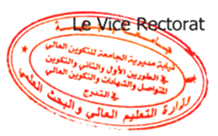 